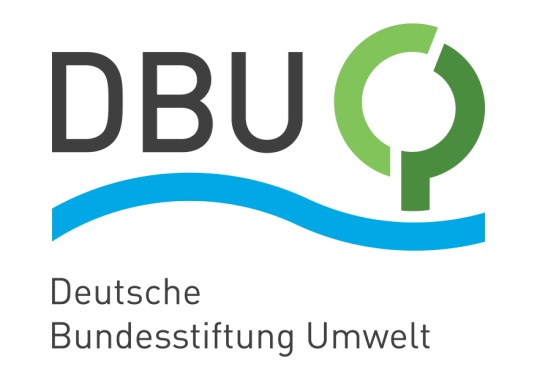 DBU - vienas didžiausių Europos fondų, remiantis projektus, skirtus aplinkosaugos technologijų vystymui, moksliniams tyrimams, gamtos ir kultūrinių vertybių išsaugojimui.▒1250 eurų per mėn. stipendija suteikiama 6-12 mėnesių stažuoteiVokietijos mokslinių tyrimų centruose, universitetuose, pramonės įmonėse, ministerijose, įstaigose bei nevyriausybinėse organizacijose.░DBU laukia  išgamtos mokslo specialistų, inžinierių, ekonomistų, teisininkųir visų tų, kurie yra susiję su gamtos ir aplinkos apsauga jų gimtosiose šalyse arba Europos Sąjungoje.▓Konkurso sąlygos: https://www.studinfo.lt/stipendijos/dbu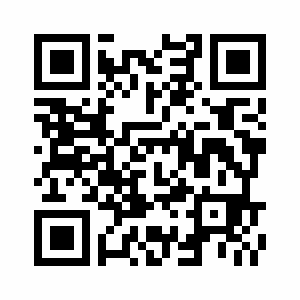 